When a prophet speaks in conference it is considered scripture by the Mormon Church.  Joseph Smith’s last General conference was April of 1844.  In his last conference, Joseph taught his followers how to become a God and how to get to Heaven.  Here is what he said in his “King Follett Discourse.”  The Righteous to Dwell in Everlasting Burnings! “Here, then, is eternal life--to know the only wise and true God; and you have got to learn how to be gods yourselves, and to be kings and priests to God, the same as all gods have done before you, namely, by going from one small degree to another, and from a small capacity to a great one; from grace to grace, from exaltation to exaltation, until you attain to the resurrection of the dead, and are able to dwell in everlasting burnings. and to sit in glory, as do those who sit enthroned in everlasting power. And I want you to know that God, in the last days, while certain individuals are proclaiming His name, is not trifling with you or me. These are the first principles of consolation. How consoling to the mourners when they are called to part with a husband, wife, father, mother, child, or dear relative, to know that, although the earthly tabernacle is laid down and dissolved, they shall rise again to dwell in everlasting burnings in immortal glory, not to sorrow, suffer, or die any more, but they shall be heirs of God and joint heirs with Jesus Christ.”  History of the Church, Vol.6, p.305-6, Journal of Discourses V. 6 Pg. 4.In his last General Conference, Joseph Smith taught that those in Heaven live in everlasting burnings.  The scriptures say that is Hell!  Apostle John A. Widtsoe states, “Joseph Smith grew up at a time when preachers still taught the proverbial hell of everlasting torture. … Naturally the correction of this evil doctrine had to be made. About a month before the organization of the Church, a glorious revelation was received by Joseph Smith which threw into limbo the illogical doctrine of eternal burnings for sins committed.”  (Evidences and Reconciliations, p.215).  Apparently, Joseph Smith dis-regarded this revelation when he “Translated” the Book of Mormon because his “inspired translation” teaches Hell as a fiery everlasting torture.3 Nephi 27:17, “And he that endureth not unto the end, the same is he that is also hewn down and cast into the fire, from whence they can no more return, because of the justice of the Father.”3 Nephi 27:11, “But if it be not built upon my gospel, and is built upon the works of men, or upon the works of the devil, verily I say unto you they have joy in their works for a season, and by and by the end cometh, and they are hewn down and cast into the fire, from whence there is no return.”Mosiah 3:25“And their torment is as a lake of fire and brimstone, whose flames are unquenchable, and whose smoke ascendeth up forever and ever. Thus hath the Lord commanded me. Amen.”  2 Nephi 28:21-23 21 And others will he pacify, and lull them away into carnal security, that they will say: All is well in Zion; yea, Zion prospereth, all is well--and thus the devil cheateth their souls, and leadeth them away carefully down to hell. 22 And behold, others he flattereth away, and telleth them there is no hell; and he saith unto them: I am no devil, for there is none--and thus he whispereth in their ears, until he grasps them with his awful chains, from whence there is no deliverance. 23 Yea, they are grasped with death, and hell; and death, and hell, and the devil, and all that have been seized therewith must stand before the throne of God, and be judged according to their works, from whence they must go into the place prepared for them, even a lake of fire and brimstone, which is endless torment.Alma 34:32-35  32 For behold, this life is the time for men to prepare to meet God; yea, behold the day of this life is the day for men to perform their labors. 33 And now, as I said unto you before, as ye have had so many witnesses, therefore, I beseech of you that ye do not procrastinate the day of your repentance until the end; for after this day of life, which is given us to prepare for eternity, behold, if we do not improve our time while in this life, then cometh the night of darkness wherein there can be no labor performed. 34 Ye cannot say, when ye are brought to that awful crisis, that I will repent, that I will return to my God. Nay, ye cannot say this; for that same spirit which doth possess your bodies at the time that ye go out of this life, that same spirit will have power to possess your body in that eternal world. 35 For behold, if ye have procrastinated the day of your repentance even until death, behold, ye have become subjected to the spirit of the devil, and he doth seal you his; therefore, the Spirit of the Lord hath withdrawn from you, and hath no place in you, and the devil hath all power over you; and this is the final state of the wicked.Revelation 20:14-15 14 And death and hell were cast into the lake of fire. This is the second death.  15 And whosoever was not found written in the book of life was cast into the lake of fire.Mosiah 26:27 27 And then I will confess unto them that I never knew them; and they shall depart into everlasting fire prepared for the devil and his angels.Teachings of the Prophet Joseph Smith, Section Six 1843–44, p.316I see no faults in the Church, and therefore let me be resurrected with the Saints, whether I ascend to heaven or descend to hell, or go to any other place. And if we go to hell, we will turn the devils out of doors and make a heaven of it. History of the Church, Vol.5, Ch.27, p.517D&C 137:1-3 1 THE heavens were opened upon us, and I beheld the celestial kingdom of God, and the glory thereof, whether in the body or out I cannot tell. 2 I saw the transcendent beauty of the gate through which the heirs of that kingdom will enter, which was like unto circling flames of fire; 3 Also the blazing throne of God, whereon was seated the Father and the Son.Mormons believe the whole Book of Mormon – every verse is inspired!  Well, here are some verses that they won’t like.  Sometimes you wonder how smart people can be so gullible.  How can the Mormons be so blind?  The Bible gives us the answer again.  John 14:17 16I will ask the Father to give you another Helper, to be with you always. 17He is the Spirit of truth, whom the world cannot receive, for it neither sees him nor recognizes him. But you recognize him, for he abides with you and will be in you. 18I am not going to forsake you like orphans. I will come back to you.2 Cor 11:4 3However, I am afraid that just as the serpent deceived Eve by its tricks, so your minds may somehow be lured away from sincere and pure devotion to Christ. 4For if someone comes along and preaches another Jesus than the one we preached, or should you receive a different spirit from the one you received or a different gospel from the one you accepted, you are all too willing to listen.1 Jn 4:1 1Dear friends, stop believing every spirit. Instead, test the spirits to see whether they are from God, because many false prophets have gone out into the world.2This is how you can recognize God’s Spirit: Every spirit who acknowledges that Jesus Christ has come in the flesh is from God. 3But every spirit who does not acknowledge Jesus is not from God. This is the spirit of the antichrist. You have heard that he is coming, and now he is already in the world.4Little children, you belong to God and have overcome them, because the one who is in you is greater than the one who is in the world. 5These people belong to the world. That is why they speak from the world’s perspective, and the world listens to them. 6We belong to God. The person who knows God listens to us. Whoever does not belong to God does not listen to us. This is how we know the Spirit of truth and the spirit of deceit.2 Thes 2:3&11”Do not let anyone deceive you in any way, … 11For this reason, (they refused to believe the truth) God will send them a powerful delusion so that they will believe the lie.” Acts 17:1111These people were more receptive than those in Thessalonica. They were very willing to receive the message, and every day they carefully examined the Scriptures to see if those things were so.Boasting-Joseph Smith greater than JesusHistory of the Church, V6  May 1844 (Sunday Morning), p.373–p.374Come on! ye prosecutors! ye false swearers! All hell, boil over! Ye burning mountains, roll down your lava! for I will come out on the top at last. 4 I have more to boast of than ever any man had. I am the only man that has ever been able to keep a whole church together since the days of Adam. A large majority of the whole have stood by me. Neither Paul, John, Peter, nor Jesus ever did it. I boast that no man ever did such a work as I. The followers of Jesus ran away from Him; but the Latter-day Saints never ran away from me yet.I have a final question for you, “Who are you trusting to lead you to Heaven?  Joseph or Jesus?”For further info. Call        Marshall Almarode      (509) 582-5627Email:  jude3@juno.com 	         www.theolderthebolder.com(Unauthorized Duplication Encouraged) Mormons Go To Hell 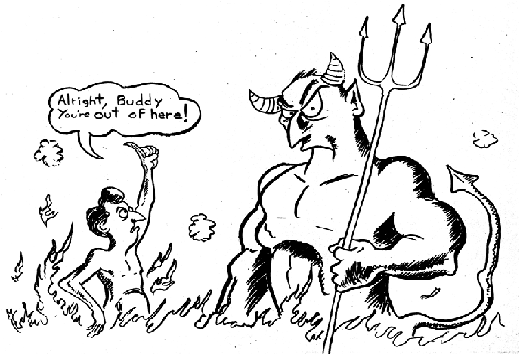 Joseph Smith              You Know Who ??Kick Devil Out !!